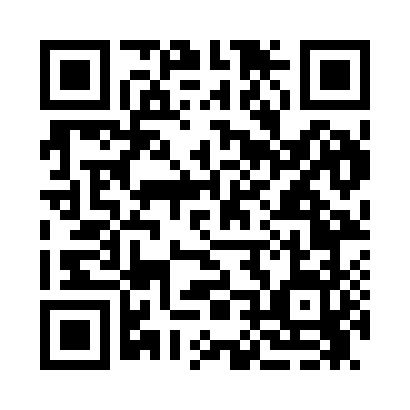 Prayer times for Areanum, Virginia, USAMon 1 Jul 2024 - Wed 31 Jul 2024High Latitude Method: Angle Based RulePrayer Calculation Method: Islamic Society of North AmericaAsar Calculation Method: ShafiPrayer times provided by https://www.salahtimes.comDateDayFajrSunriseDhuhrAsrMaghribIsha1Mon4:275:571:185:118:3910:092Tue4:275:581:185:118:3910:093Wed4:285:581:185:118:3910:094Thu4:295:591:195:118:3810:085Fri4:295:591:195:128:3810:086Sat4:306:001:195:128:3810:087Sun4:316:001:195:128:3810:078Mon4:326:011:195:128:3710:079Tue4:326:021:195:128:3710:0610Wed4:336:021:205:128:3710:0511Thu4:346:031:205:128:3610:0512Fri4:356:031:205:128:3610:0413Sat4:366:041:205:128:3510:0314Sun4:376:051:205:128:3510:0315Mon4:386:051:205:128:3410:0216Tue4:396:061:205:128:3410:0117Wed4:406:071:205:128:3310:0018Thu4:416:081:205:128:339:5919Fri4:426:081:205:128:329:5820Sat4:436:091:205:128:319:5821Sun4:446:101:215:128:319:5722Mon4:456:111:215:128:309:5623Tue4:466:111:215:128:299:5524Wed4:476:121:215:128:299:5325Thu4:486:131:215:118:289:5226Fri4:496:141:215:118:279:5127Sat4:506:151:215:118:269:5028Sun4:526:151:215:118:259:4929Mon4:536:161:215:118:249:4830Tue4:546:171:205:108:239:4631Wed4:556:181:205:108:229:45